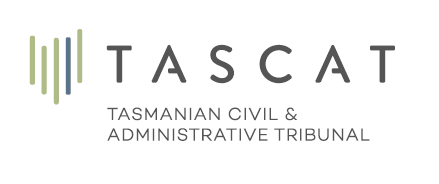 Protective Division – Mental Health StreamMental Health Act 2013All correspondence to the Tribunal should be emailed to: applications.mentalhealth@tascat.tas.gov.auOr addressed to:Deputy RegistrarProtective Division – Mental Health StreamTASCATGPO Box 1311HOBART TAS 7001Phone: 1800 657 500Application for Review
Refusal to Return Forensic Patient to External CustodianS 1831The patientThe patientNameNameAddressAddressContact phoneContact phoneEmailEmailDate of birthDate of birth2The applicant (if not the patient)The applicant (if not the patient)NameNameAddressAddressContact phoneContact phoneEmailEmailRelationship to patientRelationship to patient3Representative/support person(s)Representative/support person(s)NameNameAddressAddressContact phoneContact phoneEmailEmailRelationship to patientRelationship to patient4Grounds for reviewGrounds for reviewDetails of the refusal of the request including: Details of the refusal of the request including: the name of the SMHUthe name of the SMHUthe date of admission to the SMHUthe date of admission to the SMHUthe date of the request to return to external custodianthe date of the request to return to external custodianthe name of the external custodian that the patient requested to return tothe name of the external custodian that the patient requested to return tothe name of the treating medical practitionerPlease provide details of the reasons for the review:Please provide details of the reasons for the review:Signed by the patient/applicantPrint name of patient/applicantDated